地区の基礎情報地区内での取組み整備スケジュール区域図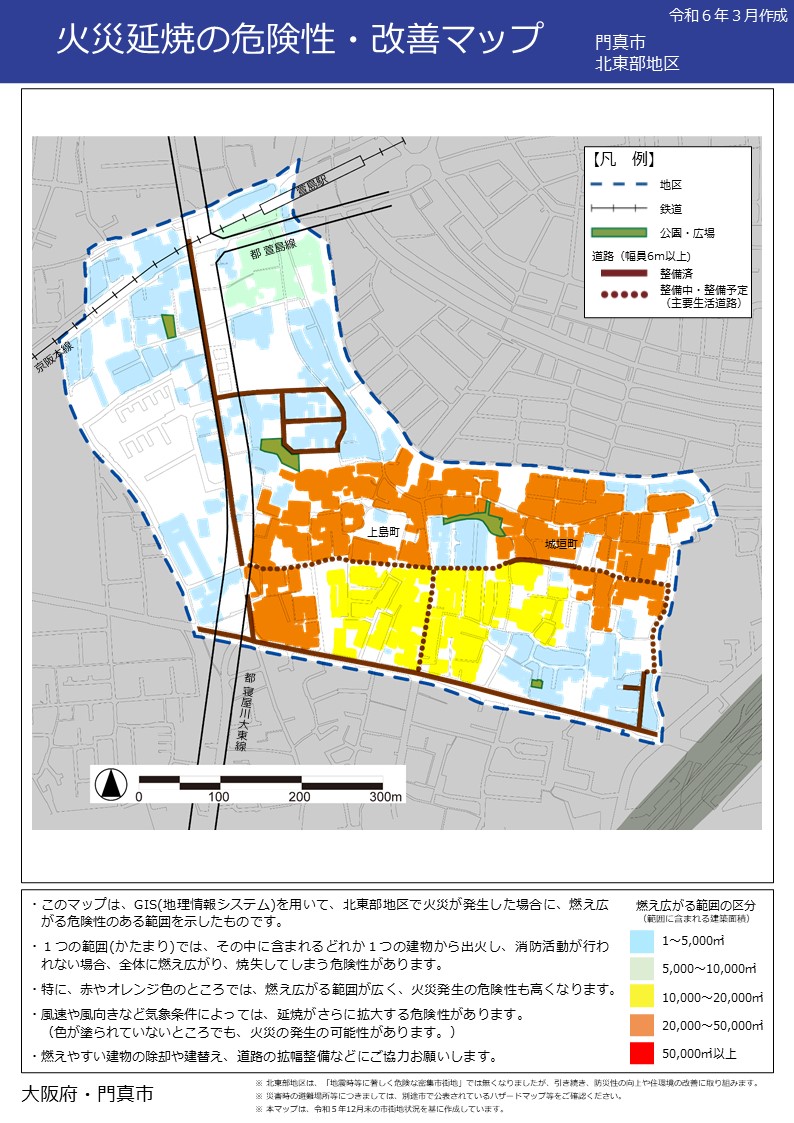 地区名地区名地区名北東部地区北東部地区北東部地区北東部地区地区面積地区面積地区面積27ha27ha所在地所在地上島町、城垣町上島町、城垣町上島町、城垣町上島町、城垣町上島町、城垣町上島町、城垣町上島町、城垣町上島町、城垣町上島町、城垣町上島町、城垣町上島町、城垣町上島町、城垣町まちの将来像まちの将来像まちの将来像災害に強く安心・安全で快適な住まいと環境のあるまち災害に強く安心・安全で快適な住まいと環境のあるまち災害に強く安心・安全で快適な住まいと環境のあるまち災害に強く安心・安全で快適な住まいと環境のあるまち災害に強く安心・安全で快適な住まいと環境のあるまち災害に強く安心・安全で快適な住まいと環境のあるまち災害に強く安心・安全で快適な住まいと環境のあるまち災害に強く安心・安全で快適な住まいと環境のあるまち災害に強く安心・安全で快適な住まいと環境のあるまち災害に強く安心・安全で快適な住まいと環境のあるまち災害に強く安心・安全で快適な住まいと環境のあるまち災害に強く安心・安全で快適な住まいと環境のあるまち災害に強く安心・安全で快適な住まいと環境のあるまち災害に強く安心・安全で快適な住まいと環境のあるまち評価範囲評価範囲評価範囲面積面積評価指標想定平均焼失率（R5年度末時点）評価指標想定平均焼失率（R5年度末時点）解消年度解消年度成り立ちと現況・当地区は、門真市の北東部に位置し、地区北側を東西に京阪本線が横断し、萱島駅が立地している。主要な道路として、地区南端を東西に府道守口門真線が通り、西側を南北に府道木屋・門真線が縦断している。また、地区内には、府営門真上島住宅や過年度に実施した土地区画整理事業区域内に建設された総合病院などの公共公益施設が存在する。・高度経済成長期の急激な人口増加に伴い、道路・公園等の基盤整備がなされないまま、多数の木造共同住宅等が建設され、密集市街地が形成された。これらの木造共同住宅等の老朽化や空き家の増加により、地区の衰退や住環境が悪化していた。・これまでに施行した土地区画整理事業等による面整備事業や除却補助制度の活用による老朽木造建築物等の除却と併せて、延焼遮断帯を確保するため都市計画道路寝屋川大東線整備事業を府市連携で取り組んできたことから、地震時等に著しく危険な密集市街地は解消された。・当地区は、門真市の北東部に位置し、地区北側を東西に京阪本線が横断し、萱島駅が立地している。主要な道路として、地区南端を東西に府道守口門真線が通り、西側を南北に府道木屋・門真線が縦断している。また、地区内には、府営門真上島住宅や過年度に実施した土地区画整理事業区域内に建設された総合病院などの公共公益施設が存在する。・高度経済成長期の急激な人口増加に伴い、道路・公園等の基盤整備がなされないまま、多数の木造共同住宅等が建設され、密集市街地が形成された。これらの木造共同住宅等の老朽化や空き家の増加により、地区の衰退や住環境が悪化していた。・これまでに施行した土地区画整理事業等による面整備事業や除却補助制度の活用による老朽木造建築物等の除却と併せて、延焼遮断帯を確保するため都市計画道路寝屋川大東線整備事業を府市連携で取り組んできたことから、地震時等に著しく危険な密集市街地は解消された。・当地区は、門真市の北東部に位置し、地区北側を東西に京阪本線が横断し、萱島駅が立地している。主要な道路として、地区南端を東西に府道守口門真線が通り、西側を南北に府道木屋・門真線が縦断している。また、地区内には、府営門真上島住宅や過年度に実施した土地区画整理事業区域内に建設された総合病院などの公共公益施設が存在する。・高度経済成長期の急激な人口増加に伴い、道路・公園等の基盤整備がなされないまま、多数の木造共同住宅等が建設され、密集市街地が形成された。これらの木造共同住宅等の老朽化や空き家の増加により、地区の衰退や住環境が悪化していた。・これまでに施行した土地区画整理事業等による面整備事業や除却補助制度の活用による老朽木造建築物等の除却と併せて、延焼遮断帯を確保するため都市計画道路寝屋川大東線整備事業を府市連携で取り組んできたことから、地震時等に著しく危険な密集市街地は解消された。・当地区は、門真市の北東部に位置し、地区北側を東西に京阪本線が横断し、萱島駅が立地している。主要な道路として、地区南端を東西に府道守口門真線が通り、西側を南北に府道木屋・門真線が縦断している。また、地区内には、府営門真上島住宅や過年度に実施した土地区画整理事業区域内に建設された総合病院などの公共公益施設が存在する。・高度経済成長期の急激な人口増加に伴い、道路・公園等の基盤整備がなされないまま、多数の木造共同住宅等が建設され、密集市街地が形成された。これらの木造共同住宅等の老朽化や空き家の増加により、地区の衰退や住環境が悪化していた。・これまでに施行した土地区画整理事業等による面整備事業や除却補助制度の活用による老朽木造建築物等の除却と併せて、延焼遮断帯を確保するため都市計画道路寝屋川大東線整備事業を府市連携で取り組んできたことから、地震時等に著しく危険な密集市街地は解消された。・当地区は、門真市の北東部に位置し、地区北側を東西に京阪本線が横断し、萱島駅が立地している。主要な道路として、地区南端を東西に府道守口門真線が通り、西側を南北に府道木屋・門真線が縦断している。また、地区内には、府営門真上島住宅や過年度に実施した土地区画整理事業区域内に建設された総合病院などの公共公益施設が存在する。・高度経済成長期の急激な人口増加に伴い、道路・公園等の基盤整備がなされないまま、多数の木造共同住宅等が建設され、密集市街地が形成された。これらの木造共同住宅等の老朽化や空き家の増加により、地区の衰退や住環境が悪化していた。・これまでに施行した土地区画整理事業等による面整備事業や除却補助制度の活用による老朽木造建築物等の除却と併せて、延焼遮断帯を確保するため都市計画道路寝屋川大東線整備事業を府市連携で取り組んできたことから、地震時等に著しく危険な密集市街地は解消された。・当地区は、門真市の北東部に位置し、地区北側を東西に京阪本線が横断し、萱島駅が立地している。主要な道路として、地区南端を東西に府道守口門真線が通り、西側を南北に府道木屋・門真線が縦断している。また、地区内には、府営門真上島住宅や過年度に実施した土地区画整理事業区域内に建設された総合病院などの公共公益施設が存在する。・高度経済成長期の急激な人口増加に伴い、道路・公園等の基盤整備がなされないまま、多数の木造共同住宅等が建設され、密集市街地が形成された。これらの木造共同住宅等の老朽化や空き家の増加により、地区の衰退や住環境が悪化していた。・これまでに施行した土地区画整理事業等による面整備事業や除却補助制度の活用による老朽木造建築物等の除却と併せて、延焼遮断帯を確保するため都市計画道路寝屋川大東線整備事業を府市連携で取り組んできたことから、地震時等に著しく危険な密集市街地は解消された。問題点問題点・これまでの密集市街地対策の取組みにより「著しく危険」な状態ではなくなったが、依然として狭隘な道路の沿道に老朽化した木造共同住宅等が多く建ち並び、延焼の危険性が高く、緊急時の避難や消防活動の支障となる区域が存在する。・狭小、接道不良敷地が多いことや地権者の高齢化による建替え意欲の低下、権利関係の複雑さなどにより、民間による建替えが進みにくい。・空き家が比較的多く存在しており、今後、適切な維持管理がなされず管理不全となる空き家が増加することが危惧される。・密集市街地のハード対策と併せて、地域住民等の防災意識の啓発や、災害時において地域の特性に応じた防災活動が展開されるよう、地域のニーズに応じたソフト面での支援が必要である。・これまでの密集市街地対策の取組みにより「著しく危険」な状態ではなくなったが、依然として狭隘な道路の沿道に老朽化した木造共同住宅等が多く建ち並び、延焼の危険性が高く、緊急時の避難や消防活動の支障となる区域が存在する。・狭小、接道不良敷地が多いことや地権者の高齢化による建替え意欲の低下、権利関係の複雑さなどにより、民間による建替えが進みにくい。・空き家が比較的多く存在しており、今後、適切な維持管理がなされず管理不全となる空き家が増加することが危惧される。・密集市街地のハード対策と併せて、地域住民等の防災意識の啓発や、災害時において地域の特性に応じた防災活動が展開されるよう、地域のニーズに応じたソフト面での支援が必要である。・これまでの密集市街地対策の取組みにより「著しく危険」な状態ではなくなったが、依然として狭隘な道路の沿道に老朽化した木造共同住宅等が多く建ち並び、延焼の危険性が高く、緊急時の避難や消防活動の支障となる区域が存在する。・狭小、接道不良敷地が多いことや地権者の高齢化による建替え意欲の低下、権利関係の複雑さなどにより、民間による建替えが進みにくい。・空き家が比較的多く存在しており、今後、適切な維持管理がなされず管理不全となる空き家が増加することが危惧される。・密集市街地のハード対策と併せて、地域住民等の防災意識の啓発や、災害時において地域の特性に応じた防災活動が展開されるよう、地域のニーズに応じたソフト面での支援が必要である。・これまでの密集市街地対策の取組みにより「著しく危険」な状態ではなくなったが、依然として狭隘な道路の沿道に老朽化した木造共同住宅等が多く建ち並び、延焼の危険性が高く、緊急時の避難や消防活動の支障となる区域が存在する。・狭小、接道不良敷地が多いことや地権者の高齢化による建替え意欲の低下、権利関係の複雑さなどにより、民間による建替えが進みにくい。・空き家が比較的多く存在しており、今後、適切な維持管理がなされず管理不全となる空き家が増加することが危惧される。・密集市街地のハード対策と併せて、地域住民等の防災意識の啓発や、災害時において地域の特性に応じた防災活動が展開されるよう、地域のニーズに応じたソフト面での支援が必要である。・これまでの密集市街地対策の取組みにより「著しく危険」な状態ではなくなったが、依然として狭隘な道路の沿道に老朽化した木造共同住宅等が多く建ち並び、延焼の危険性が高く、緊急時の避難や消防活動の支障となる区域が存在する。・狭小、接道不良敷地が多いことや地権者の高齢化による建替え意欲の低下、権利関係の複雑さなどにより、民間による建替えが進みにくい。・空き家が比較的多く存在しており、今後、適切な維持管理がなされず管理不全となる空き家が増加することが危惧される。・密集市街地のハード対策と併せて、地域住民等の防災意識の啓発や、災害時において地域の特性に応じた防災活動が展開されるよう、地域のニーズに応じたソフト面での支援が必要である。・これまでの密集市街地対策の取組みにより「著しく危険」な状態ではなくなったが、依然として狭隘な道路の沿道に老朽化した木造共同住宅等が多く建ち並び、延焼の危険性が高く、緊急時の避難や消防活動の支障となる区域が存在する。・狭小、接道不良敷地が多いことや地権者の高齢化による建替え意欲の低下、権利関係の複雑さなどにより、民間による建替えが進みにくい。・空き家が比較的多く存在しており、今後、適切な維持管理がなされず管理不全となる空き家が増加することが危惧される。・密集市街地のハード対策と併せて、地域住民等の防災意識の啓発や、災害時において地域の特性に応じた防災活動が展開されるよう、地域のニーズに応じたソフト面での支援が必要である。・これまでの密集市街地対策の取組みにより「著しく危険」な状態ではなくなったが、依然として狭隘な道路の沿道に老朽化した木造共同住宅等が多く建ち並び、延焼の危険性が高く、緊急時の避難や消防活動の支障となる区域が存在する。・狭小、接道不良敷地が多いことや地権者の高齢化による建替え意欲の低下、権利関係の複雑さなどにより、民間による建替えが進みにくい。・空き家が比較的多く存在しており、今後、適切な維持管理がなされず管理不全となる空き家が増加することが危惧される。・密集市街地のハード対策と併せて、地域住民等の防災意識の啓発や、災害時において地域の特性に応じた防災活動が展開されるよう、地域のニーズに応じたソフト面での支援が必要である。・これまでの密集市街地対策の取組みにより「著しく危険」な状態ではなくなったが、依然として狭隘な道路の沿道に老朽化した木造共同住宅等が多く建ち並び、延焼の危険性が高く、緊急時の避難や消防活動の支障となる区域が存在する。・狭小、接道不良敷地が多いことや地権者の高齢化による建替え意欲の低下、権利関係の複雑さなどにより、民間による建替えが進みにくい。・空き家が比較的多く存在しており、今後、適切な維持管理がなされず管理不全となる空き家が増加することが危惧される。・密集市街地のハード対策と併せて、地域住民等の防災意識の啓発や、災害時において地域の特性に応じた防災活動が展開されるよう、地域のニーズに応じたソフト面での支援が必要である。上島町・城垣町上島町・城垣町上島町・城垣町27ha27ha──R4年度末R4年度末成り立ちと現況・当地区は、門真市の北東部に位置し、地区北側を東西に京阪本線が横断し、萱島駅が立地している。主要な道路として、地区南端を東西に府道守口門真線が通り、西側を南北に府道木屋・門真線が縦断している。また、地区内には、府営門真上島住宅や過年度に実施した土地区画整理事業区域内に建設された総合病院などの公共公益施設が存在する。・高度経済成長期の急激な人口増加に伴い、道路・公園等の基盤整備がなされないまま、多数の木造共同住宅等が建設され、密集市街地が形成された。これらの木造共同住宅等の老朽化や空き家の増加により、地区の衰退や住環境が悪化していた。・これまでに施行した土地区画整理事業等による面整備事業や除却補助制度の活用による老朽木造建築物等の除却と併せて、延焼遮断帯を確保するため都市計画道路寝屋川大東線整備事業を府市連携で取り組んできたことから、地震時等に著しく危険な密集市街地は解消された。・当地区は、門真市の北東部に位置し、地区北側を東西に京阪本線が横断し、萱島駅が立地している。主要な道路として、地区南端を東西に府道守口門真線が通り、西側を南北に府道木屋・門真線が縦断している。また、地区内には、府営門真上島住宅や過年度に実施した土地区画整理事業区域内に建設された総合病院などの公共公益施設が存在する。・高度経済成長期の急激な人口増加に伴い、道路・公園等の基盤整備がなされないまま、多数の木造共同住宅等が建設され、密集市街地が形成された。これらの木造共同住宅等の老朽化や空き家の増加により、地区の衰退や住環境が悪化していた。・これまでに施行した土地区画整理事業等による面整備事業や除却補助制度の活用による老朽木造建築物等の除却と併せて、延焼遮断帯を確保するため都市計画道路寝屋川大東線整備事業を府市連携で取り組んできたことから、地震時等に著しく危険な密集市街地は解消された。・当地区は、門真市の北東部に位置し、地区北側を東西に京阪本線が横断し、萱島駅が立地している。主要な道路として、地区南端を東西に府道守口門真線が通り、西側を南北に府道木屋・門真線が縦断している。また、地区内には、府営門真上島住宅や過年度に実施した土地区画整理事業区域内に建設された総合病院などの公共公益施設が存在する。・高度経済成長期の急激な人口増加に伴い、道路・公園等の基盤整備がなされないまま、多数の木造共同住宅等が建設され、密集市街地が形成された。これらの木造共同住宅等の老朽化や空き家の増加により、地区の衰退や住環境が悪化していた。・これまでに施行した土地区画整理事業等による面整備事業や除却補助制度の活用による老朽木造建築物等の除却と併せて、延焼遮断帯を確保するため都市計画道路寝屋川大東線整備事業を府市連携で取り組んできたことから、地震時等に著しく危険な密集市街地は解消された。・当地区は、門真市の北東部に位置し、地区北側を東西に京阪本線が横断し、萱島駅が立地している。主要な道路として、地区南端を東西に府道守口門真線が通り、西側を南北に府道木屋・門真線が縦断している。また、地区内には、府営門真上島住宅や過年度に実施した土地区画整理事業区域内に建設された総合病院などの公共公益施設が存在する。・高度経済成長期の急激な人口増加に伴い、道路・公園等の基盤整備がなされないまま、多数の木造共同住宅等が建設され、密集市街地が形成された。これらの木造共同住宅等の老朽化や空き家の増加により、地区の衰退や住環境が悪化していた。・これまでに施行した土地区画整理事業等による面整備事業や除却補助制度の活用による老朽木造建築物等の除却と併せて、延焼遮断帯を確保するため都市計画道路寝屋川大東線整備事業を府市連携で取り組んできたことから、地震時等に著しく危険な密集市街地は解消された。・当地区は、門真市の北東部に位置し、地区北側を東西に京阪本線が横断し、萱島駅が立地している。主要な道路として、地区南端を東西に府道守口門真線が通り、西側を南北に府道木屋・門真線が縦断している。また、地区内には、府営門真上島住宅や過年度に実施した土地区画整理事業区域内に建設された総合病院などの公共公益施設が存在する。・高度経済成長期の急激な人口増加に伴い、道路・公園等の基盤整備がなされないまま、多数の木造共同住宅等が建設され、密集市街地が形成された。これらの木造共同住宅等の老朽化や空き家の増加により、地区の衰退や住環境が悪化していた。・これまでに施行した土地区画整理事業等による面整備事業や除却補助制度の活用による老朽木造建築物等の除却と併せて、延焼遮断帯を確保するため都市計画道路寝屋川大東線整備事業を府市連携で取り組んできたことから、地震時等に著しく危険な密集市街地は解消された。・当地区は、門真市の北東部に位置し、地区北側を東西に京阪本線が横断し、萱島駅が立地している。主要な道路として、地区南端を東西に府道守口門真線が通り、西側を南北に府道木屋・門真線が縦断している。また、地区内には、府営門真上島住宅や過年度に実施した土地区画整理事業区域内に建設された総合病院などの公共公益施設が存在する。・高度経済成長期の急激な人口増加に伴い、道路・公園等の基盤整備がなされないまま、多数の木造共同住宅等が建設され、密集市街地が形成された。これらの木造共同住宅等の老朽化や空き家の増加により、地区の衰退や住環境が悪化していた。・これまでに施行した土地区画整理事業等による面整備事業や除却補助制度の活用による老朽木造建築物等の除却と併せて、延焼遮断帯を確保するため都市計画道路寝屋川大東線整備事業を府市連携で取り組んできたことから、地震時等に著しく危険な密集市街地は解消された。問題点問題点・これまでの密集市街地対策の取組みにより「著しく危険」な状態ではなくなったが、依然として狭隘な道路の沿道に老朽化した木造共同住宅等が多く建ち並び、延焼の危険性が高く、緊急時の避難や消防活動の支障となる区域が存在する。・狭小、接道不良敷地が多いことや地権者の高齢化による建替え意欲の低下、権利関係の複雑さなどにより、民間による建替えが進みにくい。・空き家が比較的多く存在しており、今後、適切な維持管理がなされず管理不全となる空き家が増加することが危惧される。・密集市街地のハード対策と併せて、地域住民等の防災意識の啓発や、災害時において地域の特性に応じた防災活動が展開されるよう、地域のニーズに応じたソフト面での支援が必要である。・これまでの密集市街地対策の取組みにより「著しく危険」な状態ではなくなったが、依然として狭隘な道路の沿道に老朽化した木造共同住宅等が多く建ち並び、延焼の危険性が高く、緊急時の避難や消防活動の支障となる区域が存在する。・狭小、接道不良敷地が多いことや地権者の高齢化による建替え意欲の低下、権利関係の複雑さなどにより、民間による建替えが進みにくい。・空き家が比較的多く存在しており、今後、適切な維持管理がなされず管理不全となる空き家が増加することが危惧される。・密集市街地のハード対策と併せて、地域住民等の防災意識の啓発や、災害時において地域の特性に応じた防災活動が展開されるよう、地域のニーズに応じたソフト面での支援が必要である。・これまでの密集市街地対策の取組みにより「著しく危険」な状態ではなくなったが、依然として狭隘な道路の沿道に老朽化した木造共同住宅等が多く建ち並び、延焼の危険性が高く、緊急時の避難や消防活動の支障となる区域が存在する。・狭小、接道不良敷地が多いことや地権者の高齢化による建替え意欲の低下、権利関係の複雑さなどにより、民間による建替えが進みにくい。・空き家が比較的多く存在しており、今後、適切な維持管理がなされず管理不全となる空き家が増加することが危惧される。・密集市街地のハード対策と併せて、地域住民等の防災意識の啓発や、災害時において地域の特性に応じた防災活動が展開されるよう、地域のニーズに応じたソフト面での支援が必要である。・これまでの密集市街地対策の取組みにより「著しく危険」な状態ではなくなったが、依然として狭隘な道路の沿道に老朽化した木造共同住宅等が多く建ち並び、延焼の危険性が高く、緊急時の避難や消防活動の支障となる区域が存在する。・狭小、接道不良敷地が多いことや地権者の高齢化による建替え意欲の低下、権利関係の複雑さなどにより、民間による建替えが進みにくい。・空き家が比較的多く存在しており、今後、適切な維持管理がなされず管理不全となる空き家が増加することが危惧される。・密集市街地のハード対策と併せて、地域住民等の防災意識の啓発や、災害時において地域の特性に応じた防災活動が展開されるよう、地域のニーズに応じたソフト面での支援が必要である。・これまでの密集市街地対策の取組みにより「著しく危険」な状態ではなくなったが、依然として狭隘な道路の沿道に老朽化した木造共同住宅等が多く建ち並び、延焼の危険性が高く、緊急時の避難や消防活動の支障となる区域が存在する。・狭小、接道不良敷地が多いことや地権者の高齢化による建替え意欲の低下、権利関係の複雑さなどにより、民間による建替えが進みにくい。・空き家が比較的多く存在しており、今後、適切な維持管理がなされず管理不全となる空き家が増加することが危惧される。・密集市街地のハード対策と併せて、地域住民等の防災意識の啓発や、災害時において地域の特性に応じた防災活動が展開されるよう、地域のニーズに応じたソフト面での支援が必要である。・これまでの密集市街地対策の取組みにより「著しく危険」な状態ではなくなったが、依然として狭隘な道路の沿道に老朽化した木造共同住宅等が多く建ち並び、延焼の危険性が高く、緊急時の避難や消防活動の支障となる区域が存在する。・狭小、接道不良敷地が多いことや地権者の高齢化による建替え意欲の低下、権利関係の複雑さなどにより、民間による建替えが進みにくい。・空き家が比較的多く存在しており、今後、適切な維持管理がなされず管理不全となる空き家が増加することが危惧される。・密集市街地のハード対策と併せて、地域住民等の防災意識の啓発や、災害時において地域の特性に応じた防災活動が展開されるよう、地域のニーズに応じたソフト面での支援が必要である。・これまでの密集市街地対策の取組みにより「著しく危険」な状態ではなくなったが、依然として狭隘な道路の沿道に老朽化した木造共同住宅等が多く建ち並び、延焼の危険性が高く、緊急時の避難や消防活動の支障となる区域が存在する。・狭小、接道不良敷地が多いことや地権者の高齢化による建替え意欲の低下、権利関係の複雑さなどにより、民間による建替えが進みにくい。・空き家が比較的多く存在しており、今後、適切な維持管理がなされず管理不全となる空き家が増加することが危惧される。・密集市街地のハード対策と併せて、地域住民等の防災意識の啓発や、災害時において地域の特性に応じた防災活動が展開されるよう、地域のニーズに応じたソフト面での支援が必要である。・これまでの密集市街地対策の取組みにより「著しく危険」な状態ではなくなったが、依然として狭隘な道路の沿道に老朽化した木造共同住宅等が多く建ち並び、延焼の危険性が高く、緊急時の避難や消防活動の支障となる区域が存在する。・狭小、接道不良敷地が多いことや地権者の高齢化による建替え意欲の低下、権利関係の複雑さなどにより、民間による建替えが進みにくい。・空き家が比較的多く存在しており、今後、適切な維持管理がなされず管理不全となる空き家が増加することが危惧される。・密集市街地のハード対策と併せて、地域住民等の防災意識の啓発や、災害時において地域の特性に応じた防災活動が展開されるよう、地域のニーズに応じたソフト面での支援が必要である。《解消後のまちづくりの方向性》さらなる災害に強いまちの形成及び住環境の改善に向けて、引き続き府市連携による都市計画道路の完成を目指すとともに、主要生活道路の整備を行う。《解消後のまちづくりの方向性》さらなる災害に強いまちの形成及び住環境の改善に向けて、引き続き府市連携による都市計画道路の完成を目指すとともに、主要生活道路の整備を行う。《解消後のまちづくりの方向性》さらなる災害に強いまちの形成及び住環境の改善に向けて、引き続き府市連携による都市計画道路の完成を目指すとともに、主要生活道路の整備を行う。《解消後のまちづくりの方向性》さらなる災害に強いまちの形成及び住環境の改善に向けて、引き続き府市連携による都市計画道路の完成を目指すとともに、主要生活道路の整備を行う。《解消後のまちづくりの方向性》さらなる災害に強いまちの形成及び住環境の改善に向けて、引き続き府市連携による都市計画道路の完成を目指すとともに、主要生活道路の整備を行う。《解消後のまちづくりの方向性》さらなる災害に強いまちの形成及び住環境の改善に向けて、引き続き府市連携による都市計画道路の完成を目指すとともに、主要生活道路の整備を行う。《解消後のまちづくりの方向性》さらなる災害に強いまちの形成及び住環境の改善に向けて、引き続き府市連携による都市計画道路の完成を目指すとともに、主要生活道路の整備を行う。《解消後のまちづくりの方向性》さらなる災害に強いまちの形成及び住環境の改善に向けて、引き続き府市連携による都市計画道路の完成を目指すとともに、主要生活道路の整備を行う。《解消後のまちづくりの方向性》さらなる災害に強いまちの形成及び住環境の改善に向けて、引き続き府市連携による都市計画道路の完成を目指すとともに、主要生活道路の整備を行う。成り立ちと現況・当地区は、門真市の北東部に位置し、地区北側を東西に京阪本線が横断し、萱島駅が立地している。主要な道路として、地区南端を東西に府道守口門真線が通り、西側を南北に府道木屋・門真線が縦断している。また、地区内には、府営門真上島住宅や過年度に実施した土地区画整理事業区域内に建設された総合病院などの公共公益施設が存在する。・高度経済成長期の急激な人口増加に伴い、道路・公園等の基盤整備がなされないまま、多数の木造共同住宅等が建設され、密集市街地が形成された。これらの木造共同住宅等の老朽化や空き家の増加により、地区の衰退や住環境が悪化していた。・これまでに施行した土地区画整理事業等による面整備事業や除却補助制度の活用による老朽木造建築物等の除却と併せて、延焼遮断帯を確保するため都市計画道路寝屋川大東線整備事業を府市連携で取り組んできたことから、地震時等に著しく危険な密集市街地は解消された。・当地区は、門真市の北東部に位置し、地区北側を東西に京阪本線が横断し、萱島駅が立地している。主要な道路として、地区南端を東西に府道守口門真線が通り、西側を南北に府道木屋・門真線が縦断している。また、地区内には、府営門真上島住宅や過年度に実施した土地区画整理事業区域内に建設された総合病院などの公共公益施設が存在する。・高度経済成長期の急激な人口増加に伴い、道路・公園等の基盤整備がなされないまま、多数の木造共同住宅等が建設され、密集市街地が形成された。これらの木造共同住宅等の老朽化や空き家の増加により、地区の衰退や住環境が悪化していた。・これまでに施行した土地区画整理事業等による面整備事業や除却補助制度の活用による老朽木造建築物等の除却と併せて、延焼遮断帯を確保するため都市計画道路寝屋川大東線整備事業を府市連携で取り組んできたことから、地震時等に著しく危険な密集市街地は解消された。・当地区は、門真市の北東部に位置し、地区北側を東西に京阪本線が横断し、萱島駅が立地している。主要な道路として、地区南端を東西に府道守口門真線が通り、西側を南北に府道木屋・門真線が縦断している。また、地区内には、府営門真上島住宅や過年度に実施した土地区画整理事業区域内に建設された総合病院などの公共公益施設が存在する。・高度経済成長期の急激な人口増加に伴い、道路・公園等の基盤整備がなされないまま、多数の木造共同住宅等が建設され、密集市街地が形成された。これらの木造共同住宅等の老朽化や空き家の増加により、地区の衰退や住環境が悪化していた。・これまでに施行した土地区画整理事業等による面整備事業や除却補助制度の活用による老朽木造建築物等の除却と併せて、延焼遮断帯を確保するため都市計画道路寝屋川大東線整備事業を府市連携で取り組んできたことから、地震時等に著しく危険な密集市街地は解消された。・当地区は、門真市の北東部に位置し、地区北側を東西に京阪本線が横断し、萱島駅が立地している。主要な道路として、地区南端を東西に府道守口門真線が通り、西側を南北に府道木屋・門真線が縦断している。また、地区内には、府営門真上島住宅や過年度に実施した土地区画整理事業区域内に建設された総合病院などの公共公益施設が存在する。・高度経済成長期の急激な人口増加に伴い、道路・公園等の基盤整備がなされないまま、多数の木造共同住宅等が建設され、密集市街地が形成された。これらの木造共同住宅等の老朽化や空き家の増加により、地区の衰退や住環境が悪化していた。・これまでに施行した土地区画整理事業等による面整備事業や除却補助制度の活用による老朽木造建築物等の除却と併せて、延焼遮断帯を確保するため都市計画道路寝屋川大東線整備事業を府市連携で取り組んできたことから、地震時等に著しく危険な密集市街地は解消された。・当地区は、門真市の北東部に位置し、地区北側を東西に京阪本線が横断し、萱島駅が立地している。主要な道路として、地区南端を東西に府道守口門真線が通り、西側を南北に府道木屋・門真線が縦断している。また、地区内には、府営門真上島住宅や過年度に実施した土地区画整理事業区域内に建設された総合病院などの公共公益施設が存在する。・高度経済成長期の急激な人口増加に伴い、道路・公園等の基盤整備がなされないまま、多数の木造共同住宅等が建設され、密集市街地が形成された。これらの木造共同住宅等の老朽化や空き家の増加により、地区の衰退や住環境が悪化していた。・これまでに施行した土地区画整理事業等による面整備事業や除却補助制度の活用による老朽木造建築物等の除却と併せて、延焼遮断帯を確保するため都市計画道路寝屋川大東線整備事業を府市連携で取り組んできたことから、地震時等に著しく危険な密集市街地は解消された。・当地区は、門真市の北東部に位置し、地区北側を東西に京阪本線が横断し、萱島駅が立地している。主要な道路として、地区南端を東西に府道守口門真線が通り、西側を南北に府道木屋・門真線が縦断している。また、地区内には、府営門真上島住宅や過年度に実施した土地区画整理事業区域内に建設された総合病院などの公共公益施設が存在する。・高度経済成長期の急激な人口増加に伴い、道路・公園等の基盤整備がなされないまま、多数の木造共同住宅等が建設され、密集市街地が形成された。これらの木造共同住宅等の老朽化や空き家の増加により、地区の衰退や住環境が悪化していた。・これまでに施行した土地区画整理事業等による面整備事業や除却補助制度の活用による老朽木造建築物等の除却と併せて、延焼遮断帯を確保するため都市計画道路寝屋川大東線整備事業を府市連携で取り組んできたことから、地震時等に著しく危険な密集市街地は解消された。問題点問題点・これまでの密集市街地対策の取組みにより「著しく危険」な状態ではなくなったが、依然として狭隘な道路の沿道に老朽化した木造共同住宅等が多く建ち並び、延焼の危険性が高く、緊急時の避難や消防活動の支障となる区域が存在する。・狭小、接道不良敷地が多いことや地権者の高齢化による建替え意欲の低下、権利関係の複雑さなどにより、民間による建替えが進みにくい。・空き家が比較的多く存在しており、今後、適切な維持管理がなされず管理不全となる空き家が増加することが危惧される。・密集市街地のハード対策と併せて、地域住民等の防災意識の啓発や、災害時において地域の特性に応じた防災活動が展開されるよう、地域のニーズに応じたソフト面での支援が必要である。・これまでの密集市街地対策の取組みにより「著しく危険」な状態ではなくなったが、依然として狭隘な道路の沿道に老朽化した木造共同住宅等が多く建ち並び、延焼の危険性が高く、緊急時の避難や消防活動の支障となる区域が存在する。・狭小、接道不良敷地が多いことや地権者の高齢化による建替え意欲の低下、権利関係の複雑さなどにより、民間による建替えが進みにくい。・空き家が比較的多く存在しており、今後、適切な維持管理がなされず管理不全となる空き家が増加することが危惧される。・密集市街地のハード対策と併せて、地域住民等の防災意識の啓発や、災害時において地域の特性に応じた防災活動が展開されるよう、地域のニーズに応じたソフト面での支援が必要である。・これまでの密集市街地対策の取組みにより「著しく危険」な状態ではなくなったが、依然として狭隘な道路の沿道に老朽化した木造共同住宅等が多く建ち並び、延焼の危険性が高く、緊急時の避難や消防活動の支障となる区域が存在する。・狭小、接道不良敷地が多いことや地権者の高齢化による建替え意欲の低下、権利関係の複雑さなどにより、民間による建替えが進みにくい。・空き家が比較的多く存在しており、今後、適切な維持管理がなされず管理不全となる空き家が増加することが危惧される。・密集市街地のハード対策と併せて、地域住民等の防災意識の啓発や、災害時において地域の特性に応じた防災活動が展開されるよう、地域のニーズに応じたソフト面での支援が必要である。・これまでの密集市街地対策の取組みにより「著しく危険」な状態ではなくなったが、依然として狭隘な道路の沿道に老朽化した木造共同住宅等が多く建ち並び、延焼の危険性が高く、緊急時の避難や消防活動の支障となる区域が存在する。・狭小、接道不良敷地が多いことや地権者の高齢化による建替え意欲の低下、権利関係の複雑さなどにより、民間による建替えが進みにくい。・空き家が比較的多く存在しており、今後、適切な維持管理がなされず管理不全となる空き家が増加することが危惧される。・密集市街地のハード対策と併せて、地域住民等の防災意識の啓発や、災害時において地域の特性に応じた防災活動が展開されるよう、地域のニーズに応じたソフト面での支援が必要である。・これまでの密集市街地対策の取組みにより「著しく危険」な状態ではなくなったが、依然として狭隘な道路の沿道に老朽化した木造共同住宅等が多く建ち並び、延焼の危険性が高く、緊急時の避難や消防活動の支障となる区域が存在する。・狭小、接道不良敷地が多いことや地権者の高齢化による建替え意欲の低下、権利関係の複雑さなどにより、民間による建替えが進みにくい。・空き家が比較的多く存在しており、今後、適切な維持管理がなされず管理不全となる空き家が増加することが危惧される。・密集市街地のハード対策と併せて、地域住民等の防災意識の啓発や、災害時において地域の特性に応じた防災活動が展開されるよう、地域のニーズに応じたソフト面での支援が必要である。・これまでの密集市街地対策の取組みにより「著しく危険」な状態ではなくなったが、依然として狭隘な道路の沿道に老朽化した木造共同住宅等が多く建ち並び、延焼の危険性が高く、緊急時の避難や消防活動の支障となる区域が存在する。・狭小、接道不良敷地が多いことや地権者の高齢化による建替え意欲の低下、権利関係の複雑さなどにより、民間による建替えが進みにくい。・空き家が比較的多く存在しており、今後、適切な維持管理がなされず管理不全となる空き家が増加することが危惧される。・密集市街地のハード対策と併せて、地域住民等の防災意識の啓発や、災害時において地域の特性に応じた防災活動が展開されるよう、地域のニーズに応じたソフト面での支援が必要である。・これまでの密集市街地対策の取組みにより「著しく危険」な状態ではなくなったが、依然として狭隘な道路の沿道に老朽化した木造共同住宅等が多く建ち並び、延焼の危険性が高く、緊急時の避難や消防活動の支障となる区域が存在する。・狭小、接道不良敷地が多いことや地権者の高齢化による建替え意欲の低下、権利関係の複雑さなどにより、民間による建替えが進みにくい。・空き家が比較的多く存在しており、今後、適切な維持管理がなされず管理不全となる空き家が増加することが危惧される。・密集市街地のハード対策と併せて、地域住民等の防災意識の啓発や、災害時において地域の特性に応じた防災活動が展開されるよう、地域のニーズに応じたソフト面での支援が必要である。・これまでの密集市街地対策の取組みにより「著しく危険」な状態ではなくなったが、依然として狭隘な道路の沿道に老朽化した木造共同住宅等が多く建ち並び、延焼の危険性が高く、緊急時の避難や消防活動の支障となる区域が存在する。・狭小、接道不良敷地が多いことや地権者の高齢化による建替え意欲の低下、権利関係の複雑さなどにより、民間による建替えが進みにくい。・空き家が比較的多く存在しており、今後、適切な維持管理がなされず管理不全となる空き家が増加することが危惧される。・密集市街地のハード対策と併せて、地域住民等の防災意識の啓発や、災害時において地域の特性に応じた防災活動が展開されるよう、地域のニーズに応じたソフト面での支援が必要である。防火規制準防火地域指定(500㎡を超える、3階以上を規制対象)準防火地域指定(500㎡を超える、3階以上を規制対象)準防火地域指定(500㎡を超える、3階以上を規制対象)準防火地域指定(500㎡を超える、3階以上を規制対象)準防火地域指定(500㎡を超える、3階以上を規制対象)準防火地域指定(500㎡を超える、3階以上を規制対象)H16年度H16年度成り立ちと現況・当地区は、門真市の北東部に位置し、地区北側を東西に京阪本線が横断し、萱島駅が立地している。主要な道路として、地区南端を東西に府道守口門真線が通り、西側を南北に府道木屋・門真線が縦断している。また、地区内には、府営門真上島住宅や過年度に実施した土地区画整理事業区域内に建設された総合病院などの公共公益施設が存在する。・高度経済成長期の急激な人口増加に伴い、道路・公園等の基盤整備がなされないまま、多数の木造共同住宅等が建設され、密集市街地が形成された。これらの木造共同住宅等の老朽化や空き家の増加により、地区の衰退や住環境が悪化していた。・これまでに施行した土地区画整理事業等による面整備事業や除却補助制度の活用による老朽木造建築物等の除却と併せて、延焼遮断帯を確保するため都市計画道路寝屋川大東線整備事業を府市連携で取り組んできたことから、地震時等に著しく危険な密集市街地は解消された。・当地区は、門真市の北東部に位置し、地区北側を東西に京阪本線が横断し、萱島駅が立地している。主要な道路として、地区南端を東西に府道守口門真線が通り、西側を南北に府道木屋・門真線が縦断している。また、地区内には、府営門真上島住宅や過年度に実施した土地区画整理事業区域内に建設された総合病院などの公共公益施設が存在する。・高度経済成長期の急激な人口増加に伴い、道路・公園等の基盤整備がなされないまま、多数の木造共同住宅等が建設され、密集市街地が形成された。これらの木造共同住宅等の老朽化や空き家の増加により、地区の衰退や住環境が悪化していた。・これまでに施行した土地区画整理事業等による面整備事業や除却補助制度の活用による老朽木造建築物等の除却と併せて、延焼遮断帯を確保するため都市計画道路寝屋川大東線整備事業を府市連携で取り組んできたことから、地震時等に著しく危険な密集市街地は解消された。・当地区は、門真市の北東部に位置し、地区北側を東西に京阪本線が横断し、萱島駅が立地している。主要な道路として、地区南端を東西に府道守口門真線が通り、西側を南北に府道木屋・門真線が縦断している。また、地区内には、府営門真上島住宅や過年度に実施した土地区画整理事業区域内に建設された総合病院などの公共公益施設が存在する。・高度経済成長期の急激な人口増加に伴い、道路・公園等の基盤整備がなされないまま、多数の木造共同住宅等が建設され、密集市街地が形成された。これらの木造共同住宅等の老朽化や空き家の増加により、地区の衰退や住環境が悪化していた。・これまでに施行した土地区画整理事業等による面整備事業や除却補助制度の活用による老朽木造建築物等の除却と併せて、延焼遮断帯を確保するため都市計画道路寝屋川大東線整備事業を府市連携で取り組んできたことから、地震時等に著しく危険な密集市街地は解消された。・当地区は、門真市の北東部に位置し、地区北側を東西に京阪本線が横断し、萱島駅が立地している。主要な道路として、地区南端を東西に府道守口門真線が通り、西側を南北に府道木屋・門真線が縦断している。また、地区内には、府営門真上島住宅や過年度に実施した土地区画整理事業区域内に建設された総合病院などの公共公益施設が存在する。・高度経済成長期の急激な人口増加に伴い、道路・公園等の基盤整備がなされないまま、多数の木造共同住宅等が建設され、密集市街地が形成された。これらの木造共同住宅等の老朽化や空き家の増加により、地区の衰退や住環境が悪化していた。・これまでに施行した土地区画整理事業等による面整備事業や除却補助制度の活用による老朽木造建築物等の除却と併せて、延焼遮断帯を確保するため都市計画道路寝屋川大東線整備事業を府市連携で取り組んできたことから、地震時等に著しく危険な密集市街地は解消された。・当地区は、門真市の北東部に位置し、地区北側を東西に京阪本線が横断し、萱島駅が立地している。主要な道路として、地区南端を東西に府道守口門真線が通り、西側を南北に府道木屋・門真線が縦断している。また、地区内には、府営門真上島住宅や過年度に実施した土地区画整理事業区域内に建設された総合病院などの公共公益施設が存在する。・高度経済成長期の急激な人口増加に伴い、道路・公園等の基盤整備がなされないまま、多数の木造共同住宅等が建設され、密集市街地が形成された。これらの木造共同住宅等の老朽化や空き家の増加により、地区の衰退や住環境が悪化していた。・これまでに施行した土地区画整理事業等による面整備事業や除却補助制度の活用による老朽木造建築物等の除却と併せて、延焼遮断帯を確保するため都市計画道路寝屋川大東線整備事業を府市連携で取り組んできたことから、地震時等に著しく危険な密集市街地は解消された。・当地区は、門真市の北東部に位置し、地区北側を東西に京阪本線が横断し、萱島駅が立地している。主要な道路として、地区南端を東西に府道守口門真線が通り、西側を南北に府道木屋・門真線が縦断している。また、地区内には、府営門真上島住宅や過年度に実施した土地区画整理事業区域内に建設された総合病院などの公共公益施設が存在する。・高度経済成長期の急激な人口増加に伴い、道路・公園等の基盤整備がなされないまま、多数の木造共同住宅等が建設され、密集市街地が形成された。これらの木造共同住宅等の老朽化や空き家の増加により、地区の衰退や住環境が悪化していた。・これまでに施行した土地区画整理事業等による面整備事業や除却補助制度の活用による老朽木造建築物等の除却と併せて、延焼遮断帯を確保するため都市計画道路寝屋川大東線整備事業を府市連携で取り組んできたことから、地震時等に著しく危険な密集市街地は解消された。問題点問題点・これまでの密集市街地対策の取組みにより「著しく危険」な状態ではなくなったが、依然として狭隘な道路の沿道に老朽化した木造共同住宅等が多く建ち並び、延焼の危険性が高く、緊急時の避難や消防活動の支障となる区域が存在する。・狭小、接道不良敷地が多いことや地権者の高齢化による建替え意欲の低下、権利関係の複雑さなどにより、民間による建替えが進みにくい。・空き家が比較的多く存在しており、今後、適切な維持管理がなされず管理不全となる空き家が増加することが危惧される。・密集市街地のハード対策と併せて、地域住民等の防災意識の啓発や、災害時において地域の特性に応じた防災活動が展開されるよう、地域のニーズに応じたソフト面での支援が必要である。・これまでの密集市街地対策の取組みにより「著しく危険」な状態ではなくなったが、依然として狭隘な道路の沿道に老朽化した木造共同住宅等が多く建ち並び、延焼の危険性が高く、緊急時の避難や消防活動の支障となる区域が存在する。・狭小、接道不良敷地が多いことや地権者の高齢化による建替え意欲の低下、権利関係の複雑さなどにより、民間による建替えが進みにくい。・空き家が比較的多く存在しており、今後、適切な維持管理がなされず管理不全となる空き家が増加することが危惧される。・密集市街地のハード対策と併せて、地域住民等の防災意識の啓発や、災害時において地域の特性に応じた防災活動が展開されるよう、地域のニーズに応じたソフト面での支援が必要である。・これまでの密集市街地対策の取組みにより「著しく危険」な状態ではなくなったが、依然として狭隘な道路の沿道に老朽化した木造共同住宅等が多く建ち並び、延焼の危険性が高く、緊急時の避難や消防活動の支障となる区域が存在する。・狭小、接道不良敷地が多いことや地権者の高齢化による建替え意欲の低下、権利関係の複雑さなどにより、民間による建替えが進みにくい。・空き家が比較的多く存在しており、今後、適切な維持管理がなされず管理不全となる空き家が増加することが危惧される。・密集市街地のハード対策と併せて、地域住民等の防災意識の啓発や、災害時において地域の特性に応じた防災活動が展開されるよう、地域のニーズに応じたソフト面での支援が必要である。・これまでの密集市街地対策の取組みにより「著しく危険」な状態ではなくなったが、依然として狭隘な道路の沿道に老朽化した木造共同住宅等が多く建ち並び、延焼の危険性が高く、緊急時の避難や消防活動の支障となる区域が存在する。・狭小、接道不良敷地が多いことや地権者の高齢化による建替え意欲の低下、権利関係の複雑さなどにより、民間による建替えが進みにくい。・空き家が比較的多く存在しており、今後、適切な維持管理がなされず管理不全となる空き家が増加することが危惧される。・密集市街地のハード対策と併せて、地域住民等の防災意識の啓発や、災害時において地域の特性に応じた防災活動が展開されるよう、地域のニーズに応じたソフト面での支援が必要である。・これまでの密集市街地対策の取組みにより「著しく危険」な状態ではなくなったが、依然として狭隘な道路の沿道に老朽化した木造共同住宅等が多く建ち並び、延焼の危険性が高く、緊急時の避難や消防活動の支障となる区域が存在する。・狭小、接道不良敷地が多いことや地権者の高齢化による建替え意欲の低下、権利関係の複雑さなどにより、民間による建替えが進みにくい。・空き家が比較的多く存在しており、今後、適切な維持管理がなされず管理不全となる空き家が増加することが危惧される。・密集市街地のハード対策と併せて、地域住民等の防災意識の啓発や、災害時において地域の特性に応じた防災活動が展開されるよう、地域のニーズに応じたソフト面での支援が必要である。・これまでの密集市街地対策の取組みにより「著しく危険」な状態ではなくなったが、依然として狭隘な道路の沿道に老朽化した木造共同住宅等が多く建ち並び、延焼の危険性が高く、緊急時の避難や消防活動の支障となる区域が存在する。・狭小、接道不良敷地が多いことや地権者の高齢化による建替え意欲の低下、権利関係の複雑さなどにより、民間による建替えが進みにくい。・空き家が比較的多く存在しており、今後、適切な維持管理がなされず管理不全となる空き家が増加することが危惧される。・密集市街地のハード対策と併せて、地域住民等の防災意識の啓発や、災害時において地域の特性に応じた防災活動が展開されるよう、地域のニーズに応じたソフト面での支援が必要である。・これまでの密集市街地対策の取組みにより「著しく危険」な状態ではなくなったが、依然として狭隘な道路の沿道に老朽化した木造共同住宅等が多く建ち並び、延焼の危険性が高く、緊急時の避難や消防活動の支障となる区域が存在する。・狭小、接道不良敷地が多いことや地権者の高齢化による建替え意欲の低下、権利関係の複雑さなどにより、民間による建替えが進みにくい。・空き家が比較的多く存在しており、今後、適切な維持管理がなされず管理不全となる空き家が増加することが危惧される。・密集市街地のハード対策と併せて、地域住民等の防災意識の啓発や、災害時において地域の特性に応じた防災活動が展開されるよう、地域のニーズに応じたソフト面での支援が必要である。・これまでの密集市街地対策の取組みにより「著しく危険」な状態ではなくなったが、依然として狭隘な道路の沿道に老朽化した木造共同住宅等が多く建ち並び、延焼の危険性が高く、緊急時の避難や消防活動の支障となる区域が存在する。・狭小、接道不良敷地が多いことや地権者の高齢化による建替え意欲の低下、権利関係の複雑さなどにより、民間による建替えが進みにくい。・空き家が比較的多く存在しており、今後、適切な維持管理がなされず管理不全となる空き家が増加することが危惧される。・密集市街地のハード対策と併せて、地域住民等の防災意識の啓発や、災害時において地域の特性に応じた防災活動が展開されるよう、地域のニーズに応じたソフト面での支援が必要である。防火規制防災街区整備地区計画施行(500㎡以下、3階以下も規制対象)防災街区整備地区計画施行(500㎡以下、3階以下も規制対象)防災街区整備地区計画施行(500㎡以下、3階以下も規制対象)防災街区整備地区計画施行(500㎡以下、3階以下も規制対象)防災街区整備地区計画施行(500㎡以下、3階以下も規制対象)防災街区整備地区計画施行(500㎡以下、3階以下も規制対象)H29年度H29年度基礎データH26H27H28H28H29H29H29H30H30R1R1R2R3R3R3R4R4R5R5R6R6R7基礎データ人口(人)※1人口(人)※1人口(人)※13,5793,5203,4383,4383,4553,4553,4553,4643,4643,4033,4033,3703,3083,3083,3083,3443,3443,2773,277基礎データ市全域市全域127,314126,123125,165125,165124,299124,299124,299123,299123,299122,299122,299121,321120,247120,247120,247119,161119,161117,585117,585基礎データ人口増減率(％)人口増減率(％)人口増減率(％)―▲1.6▲2.3▲2.30.50.50.50.30.3▲1.8▲1.8▲1.0▲1.8▲1.8▲1.81.11.1▲2.0▲2.0基礎データ市全域市全域―▲0.9▲0.8▲0.8▲0.7▲0.7▲0.7▲0.8▲0.8▲0.8▲0.8▲0.8▲0.9▲0.9▲0.9▲0.9▲0.9▲1.3▲1.3基礎データ人口密度(人/ha)人口密度(人/ha)人口密度(人/ha)132.6130.4127.3127.3128.0128.0128.0128.3128.3126.0126.0124.8122.5122.5122.5123.9123.9121.4121.4基礎データ市全域市全域103.5102.5101.8101.8101.1101.1101.1100.2100.299.499.498.697.897.897.896.996.995.695.6基礎データ高齢者数(人)※1高齢者数(人)※1高齢者数(人)※11,0641,0751,0541,0541,0621,0621,0621,0661,0661,0421,0421,0481,0191,0191,0191,0291,0291,0001,000基礎データ高齢化率(％)高齢化率(％)高齢化率(％)29.730.530.730.730.730.730.730.830.830.630.631.130.830.830.830.830.830.530.5基礎データ市全域市全域26.127.128.028.028.628.628.629.129.129.429.429.629.729.729.729.829.829.729.7基礎データ建物棟数(棟)※2建物棟数(棟)※2建物棟数(棟)※2―――――――――――1,5881,5861,5861,5861,5481,5481,5721,572基礎データ建物更新率(％)建物更新率(％)建物更新率(％)―――――――――――――――――――取組みの柱取組みの柱取組みの柱取組み内容1.まちの防災性の向上①建物の不燃化老朽建築物の除却及び土地活用の促進等●老朽木造建築物等の所有者へのダイレクトメール（DM）等による除却補助制度等の周知、啓発（都整センター連携）●老朽木造建築物等除却補助制度の実施等■空き家を対象とした除却補助制度の補助率の拡充■老朽木造建築物等の除却補助制度に伴う借家人に対する移転費補助の実施●木造賃貸住宅等建替事業助成金を活用した不燃化建築物への建替促進●文化住宅等の除却促進を目的とした売却支援制度の活用促進（都整センター連携）●狭小敷地の解消等を目的とした敷地統合支援制度の活用促進（都整センター連携）※1.まちの防災性の向上①建物の不燃化防火規制の強化●防災街区整備地区計画施行済（H29年度）1.まちの防災性の向上②燃え広がらないまちの形成延焼遮断帯の整備推進●都市計画道路 寝屋川大東線の整備（延焼遮断帯整備促進事業）1.まちの防災性の向上②燃え広がらないまちの形成延焼経路となる老朽建築物の重点除却■延焼危険性の低減効果が高い箇所の老朽木造建築物等に対し、重点的な戸別訪問等による除却の働きかけを実施■空き家を対象とした重点的な除却補助制度の実施1.まちの防災性の向上③避難しやすいまちの形成避難路等の整備推進●狭隘な道路の拡幅に向けた用地取得の働きかけを実施1.まちの防災性の向上③避難しやすいまちの形成公園、防災空地等の整備推進●除却跡地等を活用した広場等の整備の促進（都整センターと連携）※2.地域防災力のさらなる向上2.地域防災力のさらなる向上まちの危険性の一層の「見える化」●防災講座やワークショップ等での防災マップの活用2.地域防災力のさらなる向上2.地域防災力のさらなる向上地域特性に応じた防災活動への支援強化①家庭単位で設備等を備える取組②地域単位で防災機能の充実を図る取組③地域防災力の実効性を高めるための取組●地区の取組み状況の点検や地域ニーズの把握を行い、地域特性に応じた取組み内容の充実・強化や活動単位の重層化を図る（土木事務所連携）2.地域防災力のさらなる向上2.地域防災力のさらなる向上多様な主体と連携した防災啓発の推進●消防や大学等と連携した防災啓発の実施3.魅力あるまちづくり3.魅力あるまちづくりまちの将来像の検討・提示●災害に強く安心・安全で快適な住まいと環境のあるまちづくり3.魅力あるまちづくり3.魅力あるまちづくり道路等の基盤整備及び整備を契機としたまちづくりの推進●寝屋川大東線の整備を契機とした、沿道の建替促進による、安心・安全で良好な住環境の整備推進●萱島線及び萱島讃良線（寝屋川市域）の整備による、安心・安全で良好な住環境の整備推進3.魅力あるまちづくり3.魅力あるまちづくり民間主体による建替えが進む環境の整備●狭小敷地の解消等を目的とした敷地統合支援制度の活用促進（都整センター連携）※●不動産の流動化を目的とした敷地境界確定の周知、啓発（都整センター連携）3.魅力あるまちづくり3.魅力あるまちづくり地域ニーズに応じた空地の柔軟な活用による「みどり」の創出●除却跡地等を活用した広場等の整備の促進（都整センターと連携）※取組みの柱取組みの柱取組み内容R3年度R4年度R5年度R6年度R7年度１まちの防災性の向上①建物の不燃化●DM等による除却補助制度等の周知、啓発１まちの防災性の向上①建物の不燃化●老朽木造建築物等除却費補助の実施、木造住宅除却補助、危険家屋等除却補助の活用１まちの防災性の向上①建物の不燃化■空き家を対象とした除却費補助の補助率の拡充１まちの防災性の向上①建物の不燃化■老朽木造建築等の除却に伴う借家人移転補償１まちの防災性の向上①建物の不燃化●不燃化建築物への建替促進１まちの防災性の向上①建物の不燃化●文化住宅等の除却促進を目的とした売却支援制度の活用促進１まちの防災性の向上①建物の不燃化●狭小敷地の解消等を目的とした敷地統合支援制度の活用促進※１まちの防災性の向上①建物の不燃化●防災街区整備地区計画１まちの防災性の向上②燃え広がらないまちの形成●延焼遮断帯の整備推進１まちの防災性の向上②燃え広がらないまちの形成■重点的な戸別訪問による除却の働きかけ１まちの防災性の向上②燃え広がらないまちの形成■空き家を対象とした重点的な除却補助の実施１まちの防災性の向上③避難しやすいまちの形成●狭隘な道路の拡幅に向けた用地取得の働きかけ１まちの防災性の向上③避難しやすいまちの形成●除却跡地等を活用した広場等の整備の促進※２地域防災力のさらなる向上２地域防災力のさらなる向上●防災講座やワークショップ等での防災マップの活用２地域防災力のさらなる向上２地域防災力のさらなる向上●地域特性に応じた防災活動への支援強化の各種取組①家庭単位で設備等を備える取組②地域単位で防災機能の充実を図る取組③地域防災力の実効性を高めるための取組２地域防災力のさらなる向上２地域防災力のさらなる向上●消防や大学等と連携した防災啓発の実施３魅力あるまちづくり３魅力あるまちづくり●災害に強く安心・安全で快適な住まいと環境のあるまちづくり３魅力あるまちづくり３魅力あるまちづくり●寝屋川大東線の整備を契機とした、沿道の建替促進による、安心・安全で良好な住環境の整備推進３魅力あるまちづくり３魅力あるまちづくり●萱島線及び萱島讃良線（寝屋川市域）の整備による、安心・安全で良好な住環境の整備推進３魅力あるまちづくり３魅力あるまちづくり●狭小敷地の解消等を目的とした敷地統合支援制度の活用促進※３魅力あるまちづくり３魅力あるまちづくり●不動産の流動化を目的とした敷地境界確定の周知、啓発３魅力あるまちづくり３魅力あるまちづくり●除却跡地等を活用した広場等の整備の促進※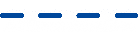 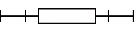 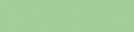 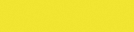 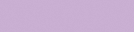 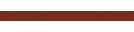 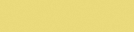 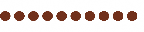 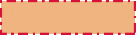 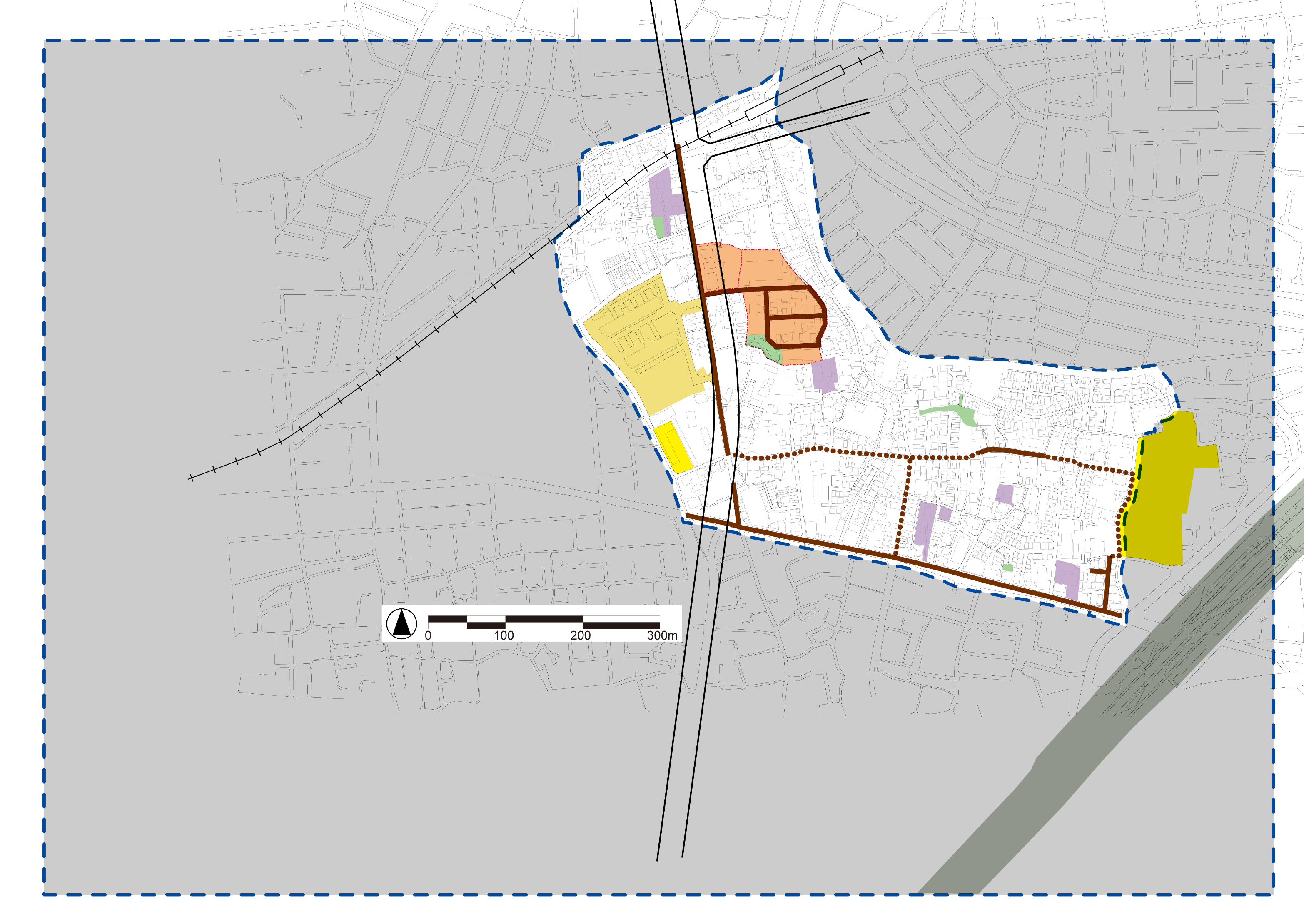 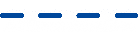 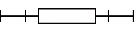 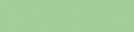 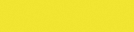 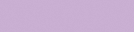 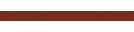 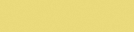 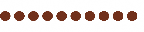 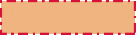 